附件1：线上报名二维码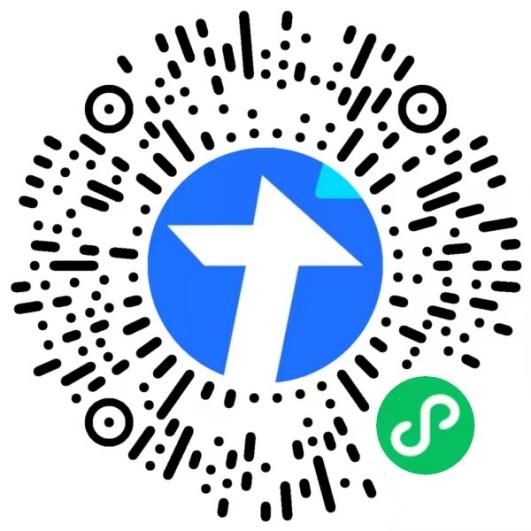 